Jackie Redwalljackie@email.com	  (778) 555-0055       123 Powell St. Vancouver, BC V1C 2A2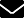 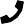 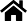 ObjectiveApplying for the post of Project Coordinator at Sally’s Engineering & Technology. Bringing 3 years experience defining project tasks and deliverables, developing time, cost, and resource estimates, and ensuring that project activities are aligned with client objectives.EducationExperienceManaged hybrid project of developing company-wide tool for portfolio management and data driven decision-makingMaintained Project Management sites for template storage, project statuses, dashboard updates, and general data organization on MS Project Web Application (PWA), MS Project and SharePoint for R&D projectsEnhanced real-time documentation tracking process by facilitating transition from spread sheets to Spot fire in two weeks, as compared to planned 8-week timelineAdapted Spotfire system to capture data source and generated visualizations to facilitate data driven decision-makingConducted industry-wide analysis on portfolio management tools and made recommendations to fit company needsImproved 12% efficiency of production process through six sigma, DMAIC techniqueReduced annual warehouse costs by 20% by Implemented JIT inventory control techniqueIncreased annual gross profit by 40% by diversifying business from tableware to food and garment packagingLed six-person global team to co-ordinate operations of daily dining areas with 530-person seating capacityIncreased efficiency by 10% by creating and formalizing feedback gathering system from clientele for internal process improvements and documented term performanceDesigned a new automated process, reducing total service lead time and enhancing cross-functional coordination, optimizing a twenty old system to better serve a customer base which increased by 20% with limited staffTechnical SkillsProject Management and Productivity Tools: Waterfall, Agile Methodology-SCRUM, Six-Sigma, Risk Heat Mapping, Scheduling, Project, Excel, Outlook, SharePoint; PowerPoint, Google Sheets & Docs, Doodle Schedule
Data Analysis and Visualization: Advanced Excel, Basic, TableauCertificationsCertified Scrum Master ®, Scrum Alliance (Jan. 2021-June 2023), Advanced Certification in Marketing Management; Advanced Certification in Human Resources ManagementFairleigh Dickinson University, VancouverMaster of Science in Computer ScienceJanuary 2021 – August 2022GPA: 3.8Sharif University of Technology, Tehran, IranBachelor of Science in Computer EngineeringSeptember 2016 – April 2020Sunburn Tech Inc, VancouverProject Management Co-opMay 2022 – August 2022Togo Container, Mumbai, IndiaProject Coordinator, Business AnalysisDecember 2019 – November 2020Tehran Lion Entertainment, Mumbai, IndiaOperations Management InternJanuary 2019 – September 2019